Приложение №6.Правила работы в группе/паре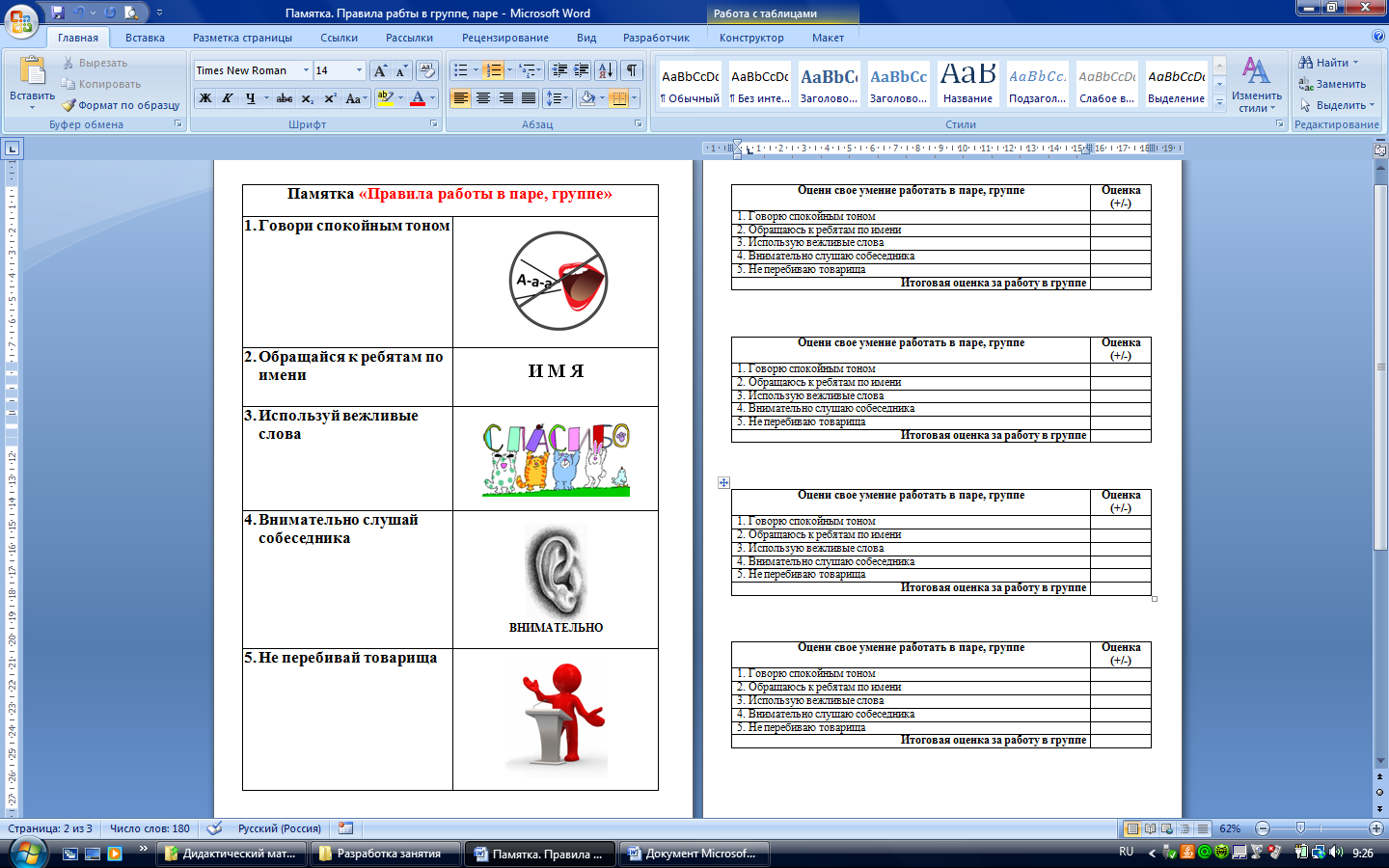 